How to Update Section A in the PSPM ApplicationLog in to the TBS Applications Portal (TAP).Select the application myEmployees on the top right.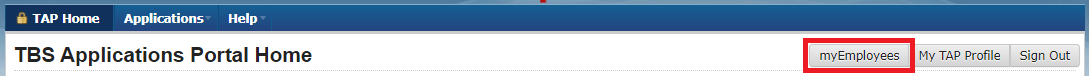 Select the tab My employees.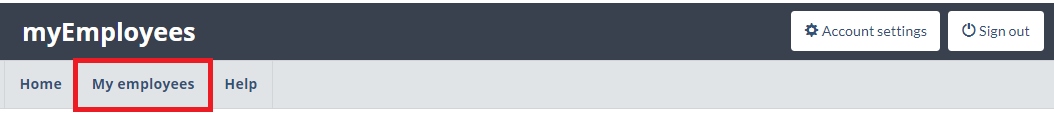 Select the employee in your list of employees.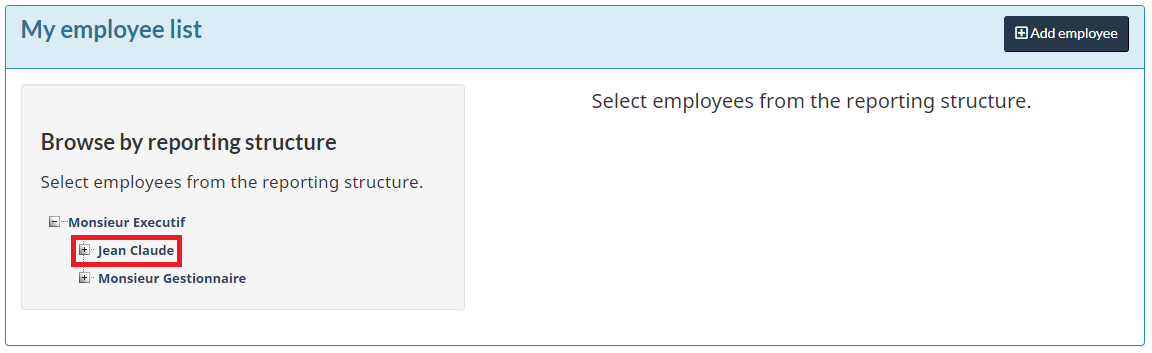 Click on the button Update.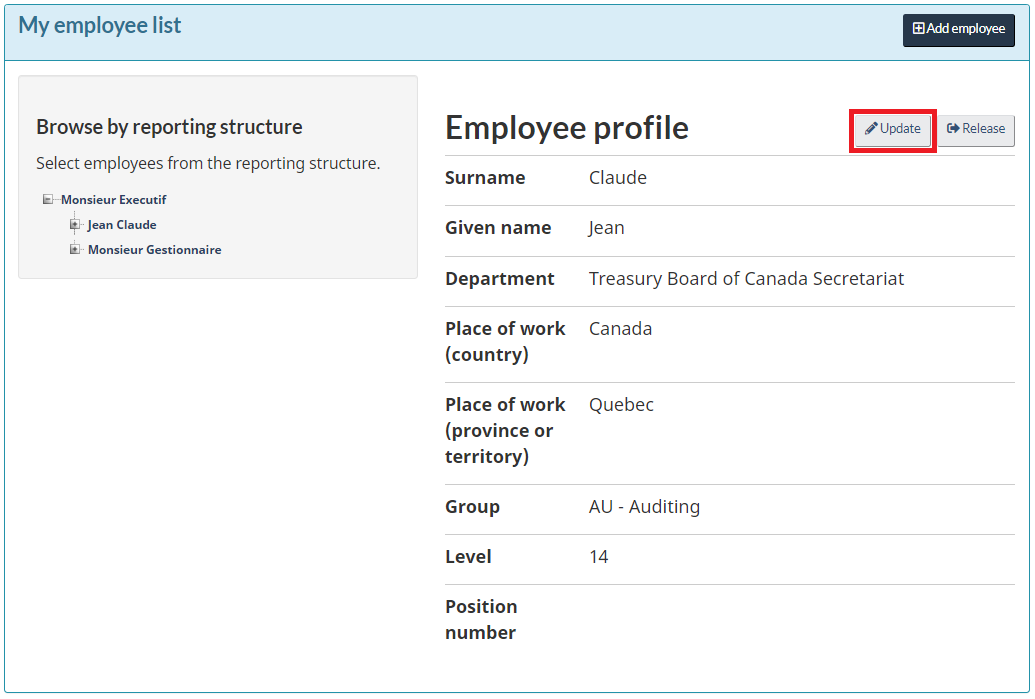 Modify the employee’s profile as required such as their place of work, group, level and position number then click on the button Save.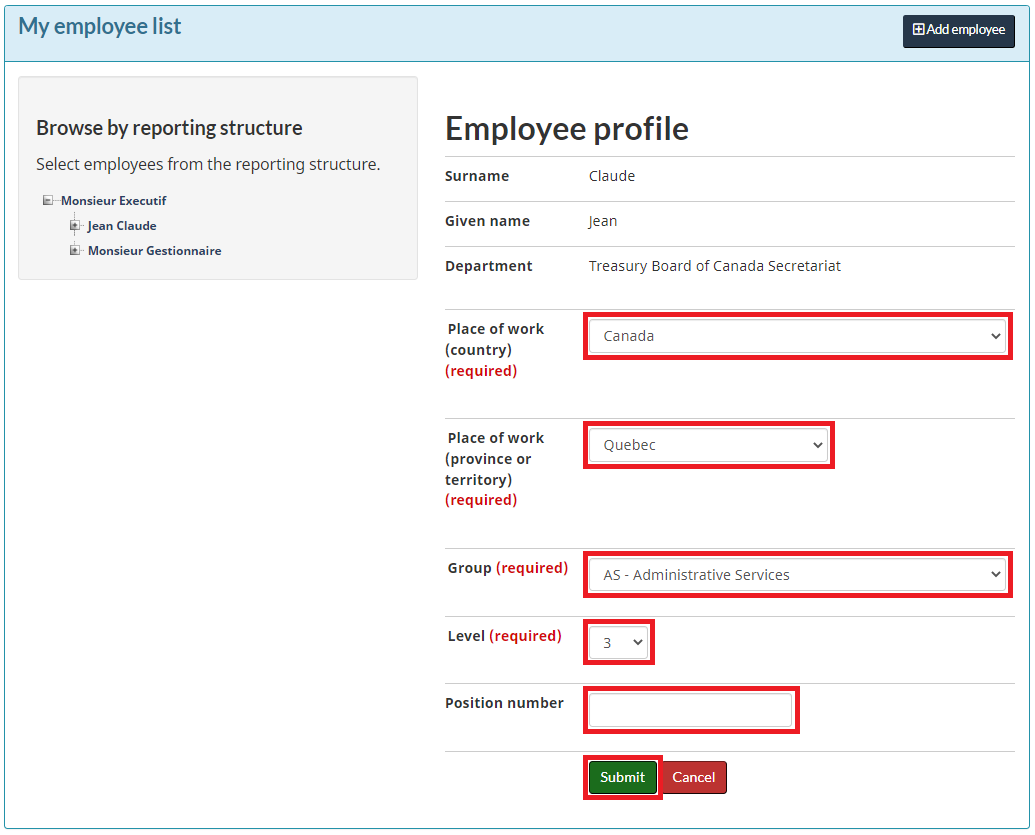 Return on the TBS Applications Portal (TAP) and select the PSPM application.Click on the tab My Employee Performance Agreements.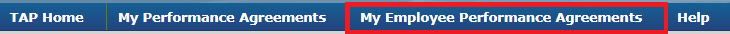 Select the employee in your list of employees and select the period “in progress.”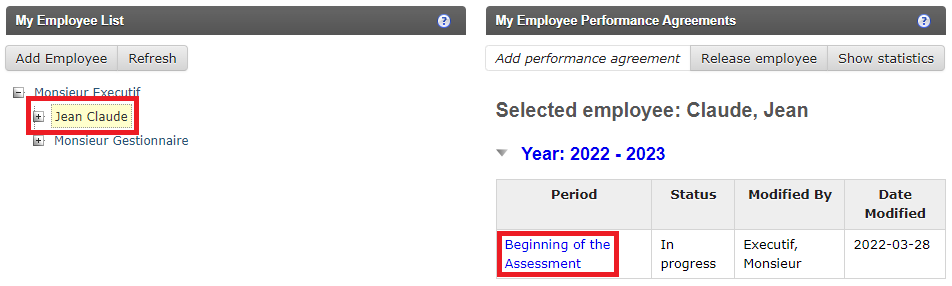 On the disclaimer and privacy notices page, click on the button Continue.Click on the link Section A: Personal Information.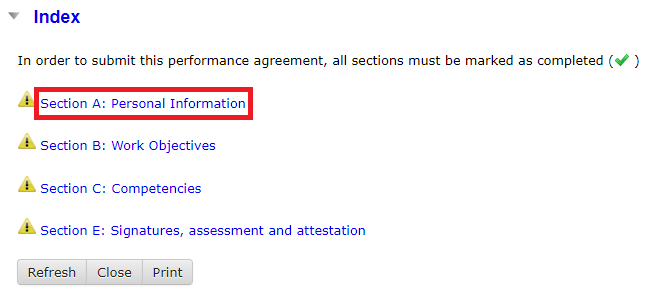 Under the subsection Employee Information click on the button Update Employee Information.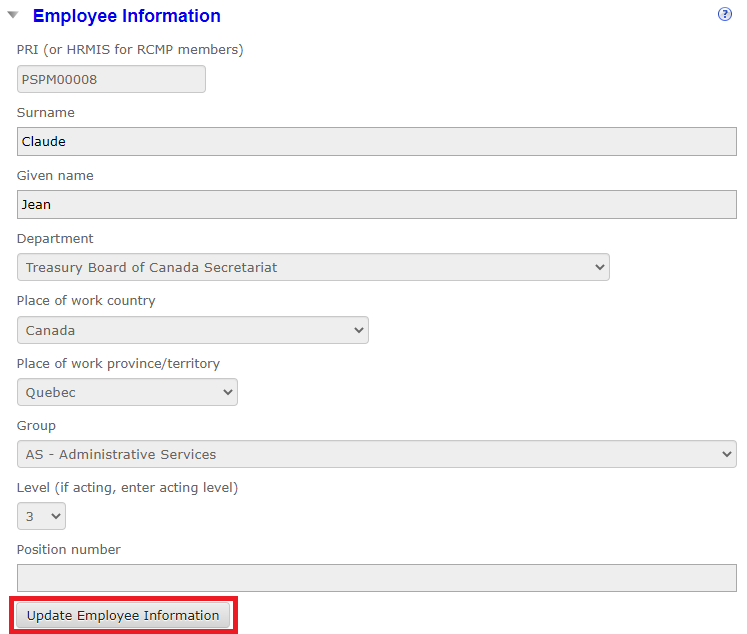 